2019年度公开招聘信息技术人员拟招人员名单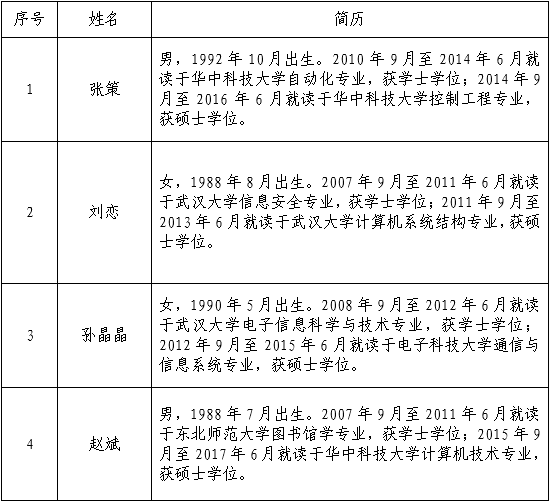 